МДОУ «Детский сад №32 комбинированного вида»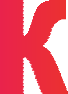 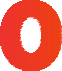 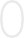 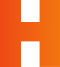 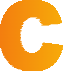 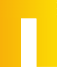 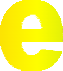 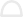 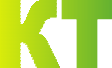 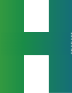 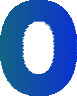 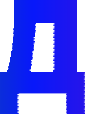 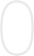 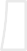 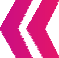 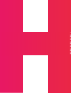 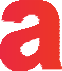 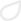 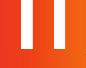 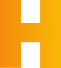 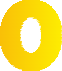 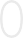 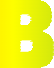 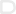 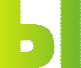 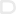 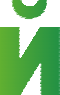 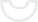 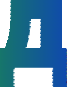 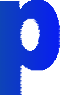 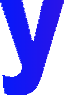 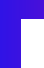 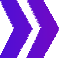 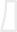 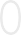 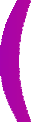 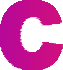 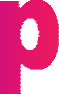 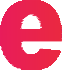 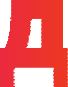 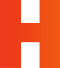 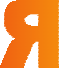 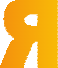 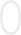 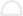 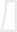 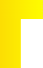 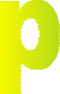 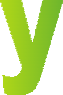 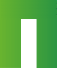 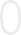 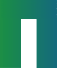 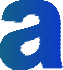 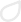 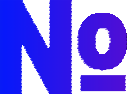 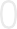 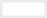 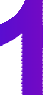 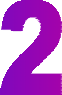 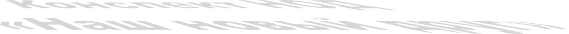 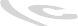 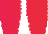 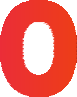 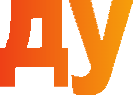 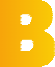 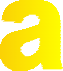 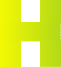 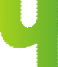 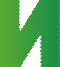 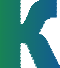 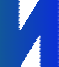 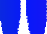 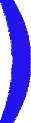 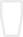 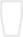 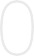 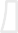 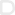 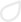 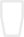 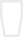 Воспитатель: Морарь Е.П.2013 г.Конспектнепосредственно образовательной деятельности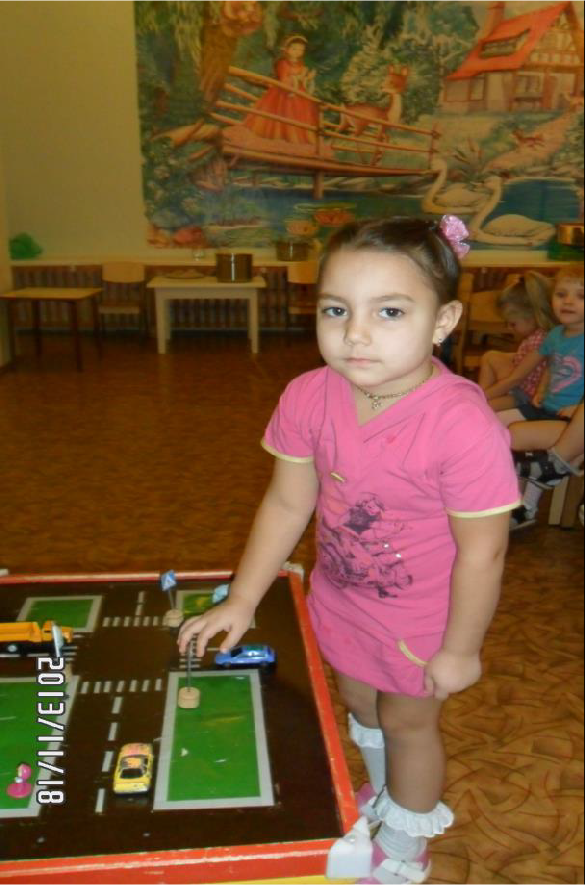 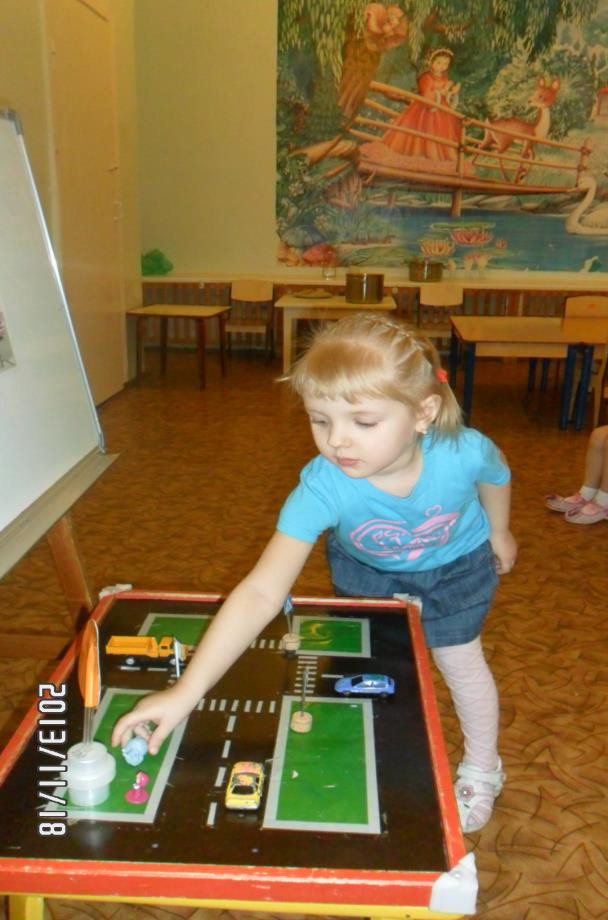 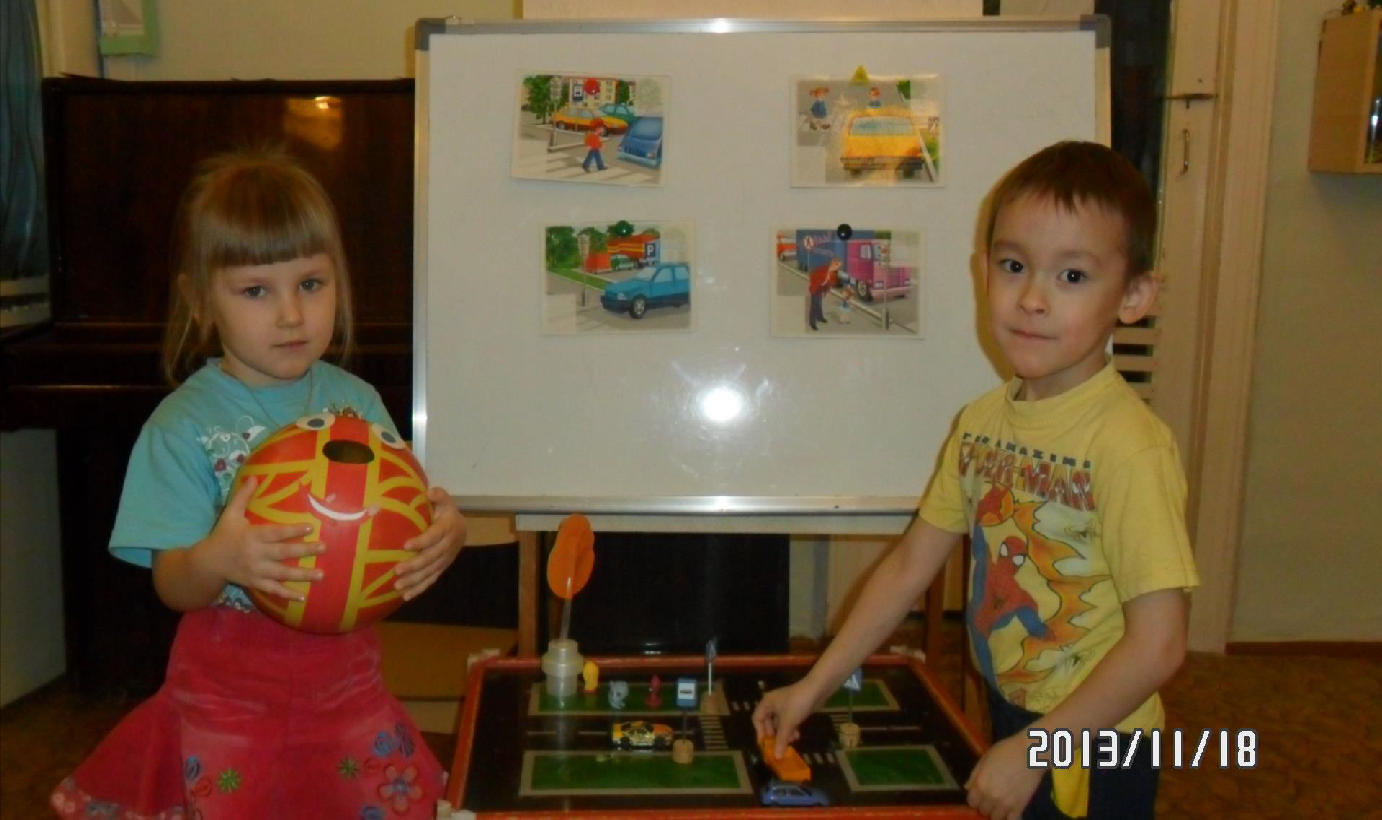 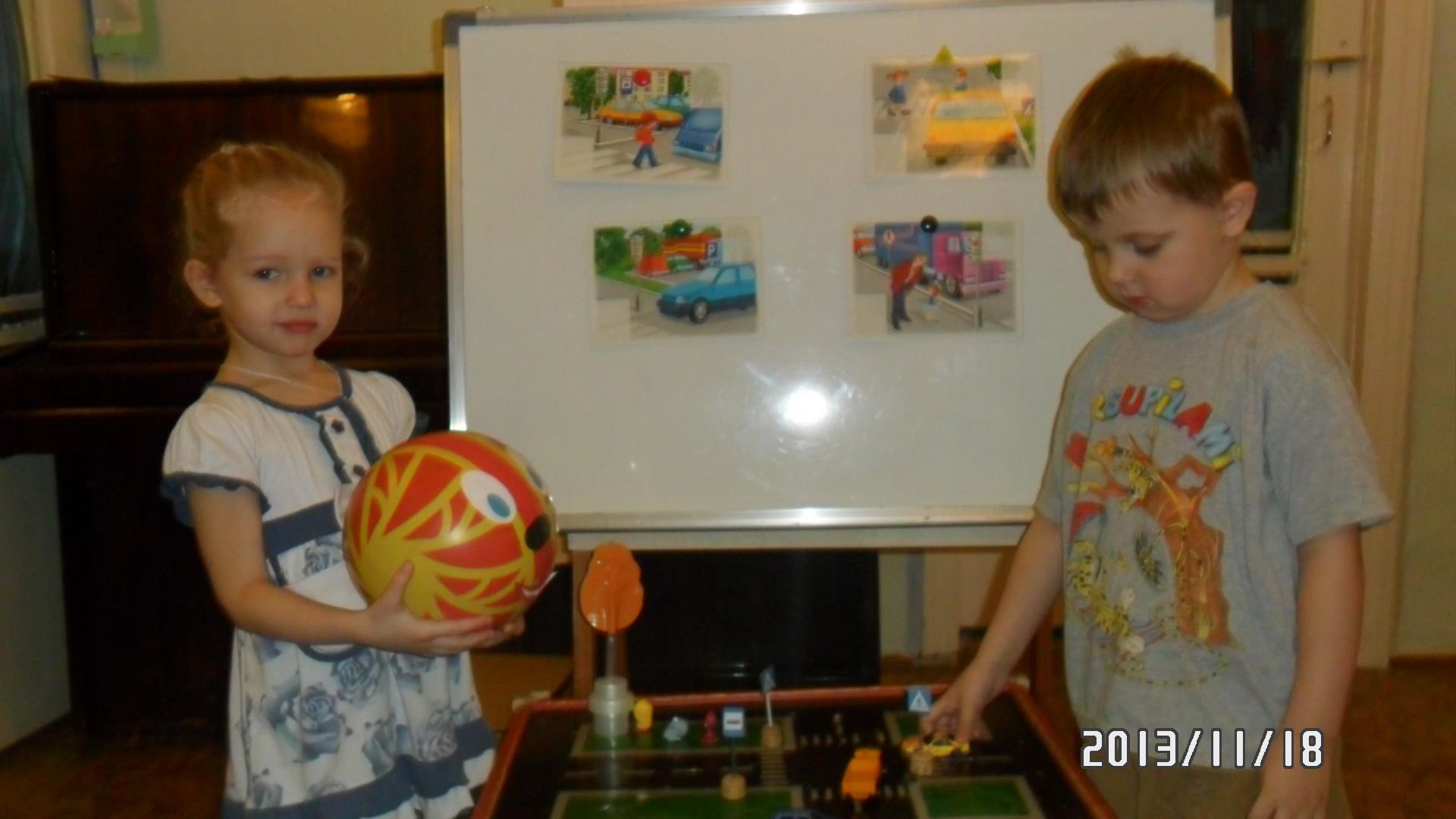 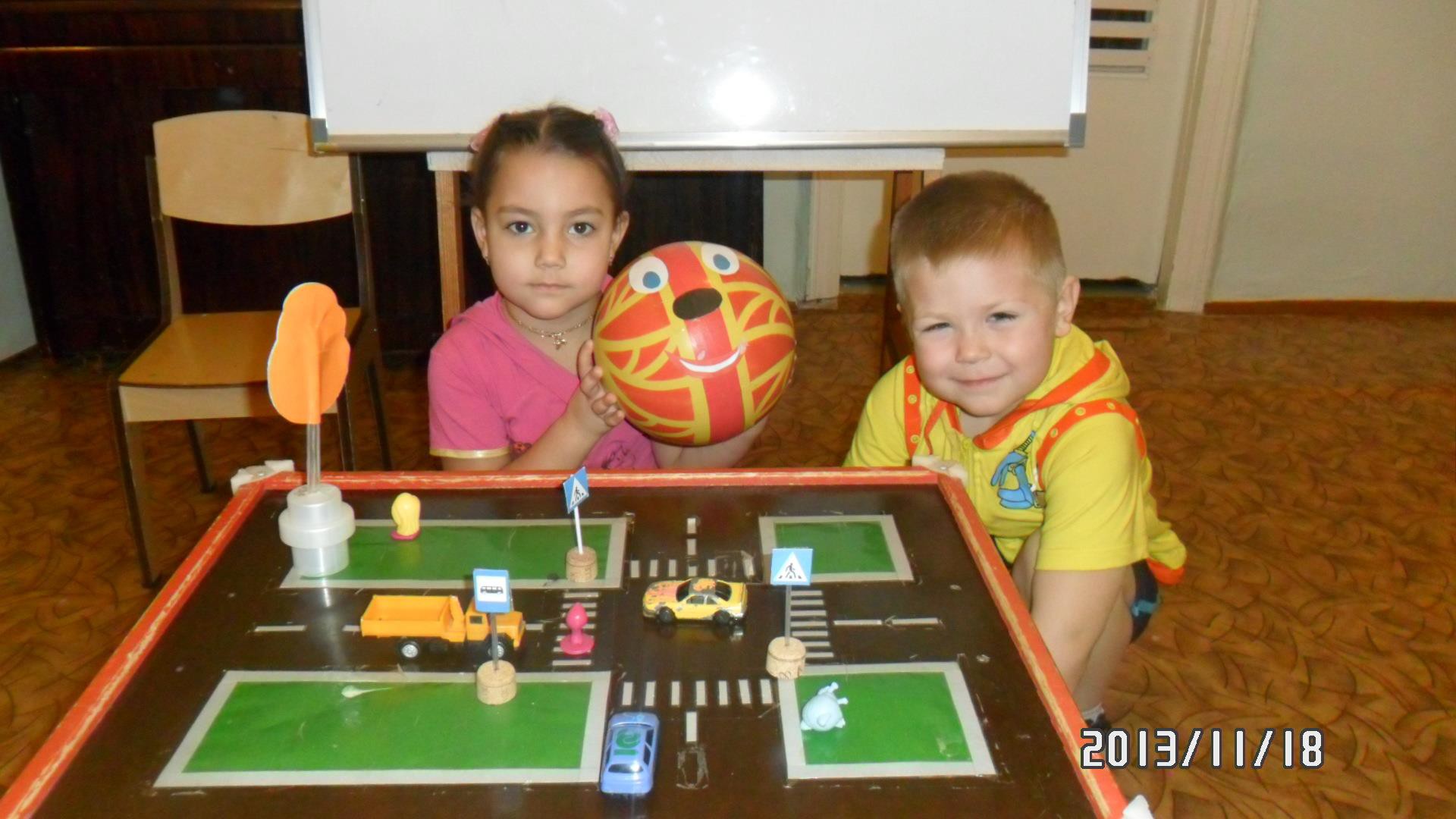 ФИОпедагогического работникаМорарь Екатерина ПавловнаМесто работы (наименование дошкольного образовательного учреждения – поУставу)МДОУ «Д/с №32 комбинированного вида»Используемая примернаяобщеобразовательная программадошкольного образования«Детство» Т.И. БабаеваВозрастная группаСредняя группаОбласть(направление) основнойобщеобразовательной программыдошкольного образования«Социально-коммуникативное развитие»Теманепосредственно образовательной деятельности«Наш новый друг»Интеграцияобразовательных областей«Социально-коммуникативное развитие»,«Познавательное развитие», «Речевое развитие»ЦелеполаганиеЦель:Обогащение представлений детей об основных видах опасности на улицеОбразовательные задачи:	- Формировать представления детей об улице, о ее частях (тротуар, проезжая часть, одностороннее движение, двустороннее);Познакомить с понятиями “переход”, “перекресток”.Развивающие задачи:Развивать умения и навыки безопасного поведения детей в разнообразных , опасных ситуациях.Воспитательные задачи:Воспитывать осознанное отношение к окружающему миру и самому себе.Речевые задачи:Активизировать названия частей улицы: проезжая, переход, перекрёсток.Предварительная работа с детьми-Рассматривание альбома « Правила для маленьких пешеходов»Чтение Андрея Тюняева «Дорожные знаки»Дидактическая игра «Как избежать неприятностей»Дидактическая игра «Собери картинку»Дидактическая игра «Внимание дорога»Демонстрационное обеспечение НОД Демонстрационный:магнитная доска;макет посёлкакарточки с изображением ситуаций на дороге;знаки;машинки;мячик «Тёма»;куклы - «пешеходы».Методы приёмы Практические: игровые упражнения, пальчиковая игра, дидактические игры, гимнастика для глаз«Светофор». Наглядные: рассматривание детских рисунков,рассматривание картинок с ситуациями на дороге. Словесные: беседа, чтение художественных произведений.Виды детскойдеятельностиПознавательнаяЭтапы работыЭтапы работыВводная часть1. Организационный этап.(Дети заняты своими делами. В группу закатывается футбольный мяч, на немнарисованы глаза, нос, рот, грустное лицо. Дети обращают на него внимание)Воспитатель: Ребята, посмотрите, кто к нам в гости пожаловал?Воспитатель: Верно, ребята, к нам пришел мячик, он хочет с вами поздороваться и сказать, что зовут его Тёма.Воспитатель: Что это за мяч? Отгадайте мою загадку:Мяч по травке шустро скачет От ворот и до ворот.Бьют ногами — он не плачет.Кто игру мне назовёт? (футбольный мяч)2. Мотивационно-ориентировочный этап.Воспитатель: верно, это футбольный мяч. А есть волейбольный, баскетбольный мяч. Ребята, но наш мяч почему-то очень грустный. Что же случилось с ним? Может, у Тёмы спросим?Воспитатель: Ребята, Тёма говорит, что он живёт в большом красивом здании, там очень много окон. Бывает много народу. Все там чем-то занимаются.Кто-то плавает, кто-то бегает, а с ним играют в футбол. Там есть у него другие друзья – мячи. А каких друзей, вы знаете.Здесь команда побеждает, Если мячик не роняет.Он летит с подачи метко Не в ворота - через сетку. И площадка, а не полеУ спортсменов в... (волейболе)Воспитатель: Верно волейбольный мяч В этом спорте игрокиВсе ловки и высоки. Любят в мяч они играть И в кольцо его кидать.Мячик звонко бьет об пол, Значит, это... (баскетбол)Воспитатель: Верно баскетбольный мячВоспитатель: Правильно, ребята! Но случилось так, что когда его вынесли на улицу поиграть, то поиграли и забыли про него. Вот мяч и заблудился.И решил Тёма обратиться к вам за помощью, чтобы вы помогли Теме попасть домой. Поможем мячику?Дети: Поможем!Основная частьВоспитатель: А чем мы можем ему помочь? Что же это за здание, где живёт Тёма?Воспитатель: Да, ребята, Тёма сказал, что это очень большое, красивое здание, много окон.Есть лужайка в нашей школе, А на ней козлы и кони.Кувыркаемся мы тут Ровно сорок пять минут.В школе — кони и лужайка?!Что за чудо, угадай-ка! (спортзал)Выясняют, что это здание спортивного комплекса.Воспитатель: Правильно, ребята, это спортивный комплекс. Но как мы туда доберемся?Воспитатель: А у меня есть макет нашего посёлка, давайте посмотрим, как нам дойти до спортивного комплекса.(Воспитатель с детьми рассматривают план. Находят здания садика, здание спортивного комплекса, какой путь им надо пройти.)Воспитатель: Молодцы, ребята, правильноопределили путь. А мы можем просто взять и пойти туда?Воспитатель: Правильно, ребята! Прежде чем выходить на улицу, нужно хорошо знать правила дорожного движения. От садика мы должны дойти до остановки. А по какой дороге пойдем?Здесь не катится автобус. Здесь трамваи не пройдут. Здесь спокойно пешеходы Вдоль по улице идут.Для машин и для трамваяПуть-дорога есть другая (тротуар)Воспитатель: Молодцы! Вот видишь, Тёма, мы должны ходить по тротуару. (Смотрят дальше на схему.)Воспитатель: Ребята, посмотрите, а что это за знак?Верно, ребята, это перекресток. Здесь дороги расходятся в разные стороны. Нужно быть внимательным при переходе дороги. Как вы думаете, где нужно переходить дорогу?Место есть для перехода, Это знают пешеходы.Нам его разлиновали,Где ходить - всем указали (пешеходный переход)Воспитатель: Вы правы, ребята! Чтобы переходить дорогу, есть специальный переход. И все люди должны именно там переходить дорогу. Ты тоже,Тёма, не забывай это. А теперь посмотрим, куда нам дальше надо будет идти. (Смотрят на план.)Ребята, а что означает широкая полоса? Высоких деревьев длинней,Травиночки маленькой ниже.С ней дали становятся ближеИ мир открываем мы с ней (дорога)Воспитатель: Да, ребята, это проезжая дорога и она бывает односторонней, когда машины ездят в одном направлении и двусторонней, когда машины ездят в двух направлениях. А у нас в посёлке какая дорога?Воспитатель: Верно, ребята! Но мы можем идти по дороге, где ездят машины?Воспитатель: Правильно, проезжая часть предназначена для машин. Как же нам дойти до спортивного комплекса?Воспитатель и дети смотрят на схему. Воспитатель: А что это за знак?Воспитатель: Ребята, а по какой стороне дороги находится остановка?Воспитатель: Правильно! А спортивный комплекс, по какой стороне находится?Воспитатель: Молодцы, значит, чтобы попасть в спортивный комплекс, что мы с вами должнысделать?Воспитатель: Но как мы будем переходить?Воспитатель: Верно, будем переходить по пешеходной дорожке. А как?Воспитатель: Молодцы, ребята! Тема говорит, что он не знал, как переходить дорогу, а теперь будет знать.Вот мы и определили, как будем провожать нашего друга домой.А ты, Тёма, согласен, чтобы наши дети проводили тебя домой?Воспитатель: Ребята, а что нам ещё может помочь перейти дорогу?Там, где сложный перекресток, Он – машин руководитель.Там, где он, легко и просто,Он для всех – путеводитель (регулировщик) Воспитатель: А ещё?Вот трёхглазый молодец. До чего же он хитрец!Кто откуда ни поедет, Подмигнёт и тем, и этим. Знает, как уладить спор, Разноцветный…(светофор)Воспитатель: А есть ли у нас в посёлке светофоры? Давайте поиграем в игру.Светофор показывает свои глазки: красный, жёлтый, зелёный (глаза открыли-закрыли) 6 раз.А теперь включился красный свет, иСветофор стал смотреть за машинами, чтоб не нарушали правила (движение глазами вверх-вниз) 5-6 раз.Теперь включился жёлтый свет, и все ждут: и машины, и пешеходы. Все смотрят на огонёк (движение глазами вверх-вниз) 5-6 раз.Ну, а тут включился зелёный огонёк.Пешеходы пошли по пешеходному переходу (движение глазами вправо-влево) 5-6 раз.Вдруг кто-то нарушил правила, перешёл не по пешеходному переходу. Светофориспугался, закрыл глаза, вот так… (закрыть глаза пальцами рук с небольшим нажимом) 5-6 раз.Воспитатель: Молодцы!Заключительная часть3. Рефлексивно-оценочный этап.Воспитатель:Кто запомнил, где живёт Тёма?По какой части дороги мы с вами шли в спортивный комплекс?По какой части дороги ездят машины?Как мы переходили проезжую часть?Что было для вас сложным, что не очень хорошо получалось?Как вы думаете, мы смогли помочь нашему новому другу Тёме?